YANLIŞ BİLİNENLER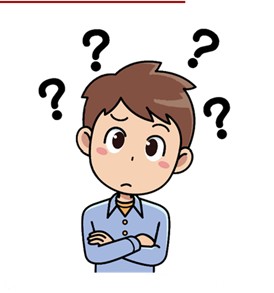 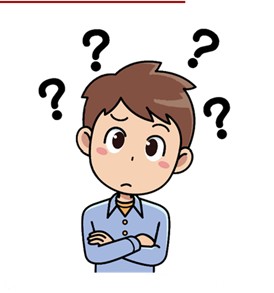 KİMLERE YÖNELİKTİR.Rehberlik ve psi- kolojik danışman- lık her türlü prob-lemi hemen çözebilen sihirli bir güce sahip değildir.Psikolojik danışma rehberlik tek- yönlü doğrudan yapılan bir yar- dım değildir. Karşılıklı etkileşime dayalıdır değildir. Karşılıklı etki- leşime dayalıdır.Sadece problemli öğrencilerin yardım alacağı bir yer değildir. Bütün öğrencilere yöneliktir .Psikolojik danışma ve rehberliğin temelinde bireye acımak, onu ka- yırmak kol kanat olmak yoktur.Rehberlik öğrencinin yerine kararvermek değildir.Öğretmen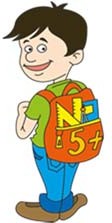 Vel.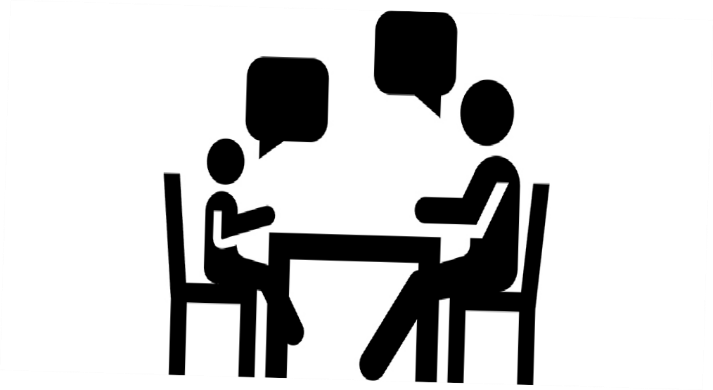 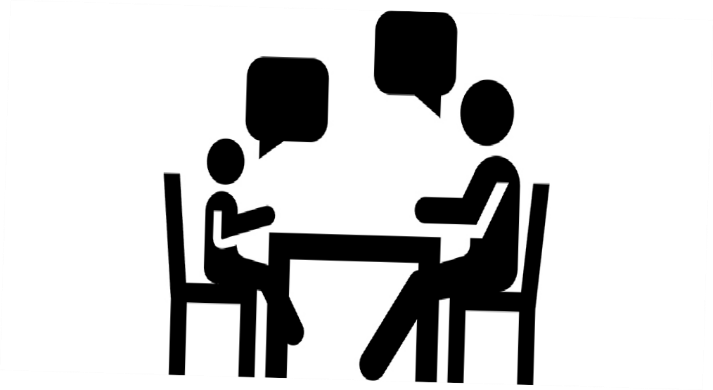 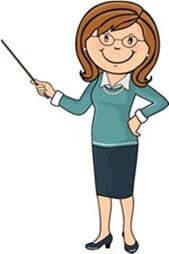 Öğrenci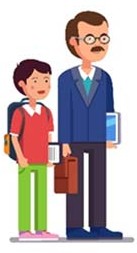 ÖĞRENCİ BİLGİLENDİRME BROŞÜRÜ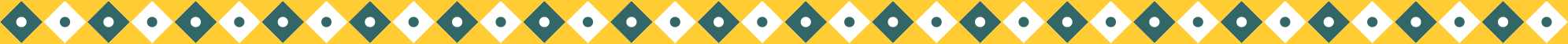 REHBERLİKHİZMETLERİ NEDİR?Birey ̀ tanımak, onu kendisine tanıt- mak problemlerini çözmes ̀  gerçekçi kararlar almasını, çevres ̀ le ̀ sağlıklı ve  dengel ̀  bir  şek.lde  uyum  sağla- ması ve böylece kendini gerçekleştir- mesi için uzman kişilerce bireye ya- pılan sistemli ve profesyonel yar- dımdır.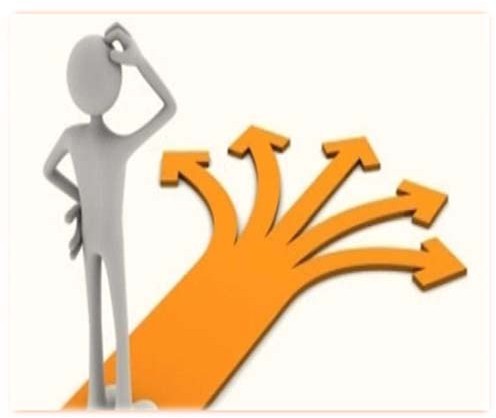 Hangi Konularda Yararlanabilirsiniz ?EĞİTSEL REHBERLİKSınavlara hazırlanma yöntemleriSınav kaygısı•Motivasyon•Öğrenme engelleri ile baş etme•Test çözme teknikleri vb.MESLEKİ REHBERLİK•Üst öğretim kurumları sınavlarını tanıtmak (TYT, AYT, YDT, PMYO...)•Tercih Danışmanlığı•Meslekler hakkında bilgilendirme•Hedef belirleme	vb.KİŞİSEL REHBERLİKİlgi ve yeteneklerini fark etme•Beden ve sağlıkla ilgili problemler•Ailevi problemlerSosyal kaygı vb.•Arkadaş ilişkilerinden kaynaklı prob- lemler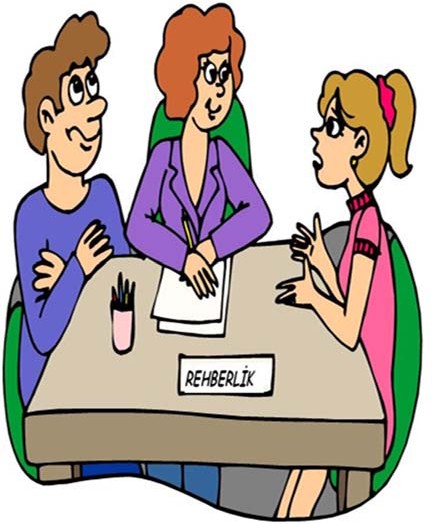 Bireysel farklılıklara saygı esastır.Tüm öğrenciler için vardır.Gönüllülük EsastırGizlilik Esastır